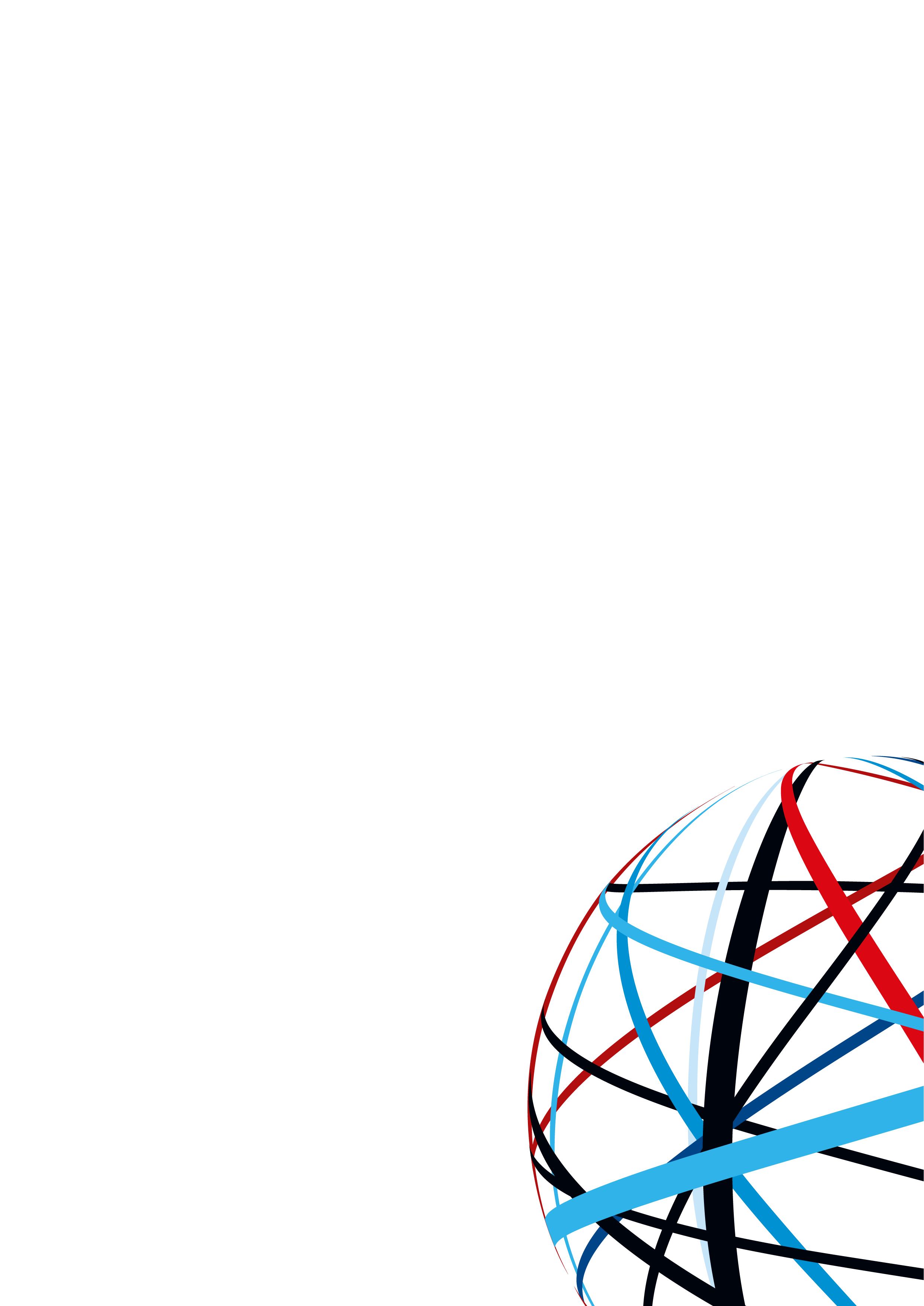 Identifikační údaje žadatele o podporuObchodní jméno, sídlo, IČStatutární zástupce žadateleKontaktní osoba žadateleNázev projektu  CZ-NACE společnostiKontrasignující MAS: MAS Regionu Poodří, z.s.Statutární zástupce kontrasignující MAS: Radek NovákCharakteristika žadateleHlavní předmět podnikání: stručná historie společnosti až do současnosti, hlavní předmět podnikání, informace se vykazují za žadatele, max. 250 slovInformace o zaměstnancích žadatele: počet zaměstnancůPodrobný popis projektu, jeho cíle včetně jeho souladu s programemSpecifikace předmětu projektuPopis systémové integrace technologií Žadatel ke každé technologii nebo souboru technologií popíše, jakým způsobem dosáhne datové integrace, a zda se jedná o integraci mezi pořizovanými a stávajícími technologiemi nebo pouze mezi pořizovanými.Poznámka: Není možné postavit Podnikatelský záměr jen na pořízení solitérní technologie či služby, která nebude připojena do vnitropodnikové sítě žadatele a nebude integrována s nadřazeným podnikovým informačním systémem. Podmínka integrace technologií nebude splněna, pokud bude za vnitropodnikový systém vydáván řídicí systém jedné konkrétní technologie.Podmínkou pro pořízení technologií a vybavení v rámci projektu je jejich propojení se stávajícím nebo nově pořizovaným informačním systémem (IS či ERP, MES, MIS atd.) a jeho dalšími implementovanými moduly integrujícími všechny nebo většinu oblastí podnikové činnosti, především plánování a řízení výroby, zásoby, nákup, prodej, finance, personalistiku atd.Popis dosažení přínosu projektuŽadatel popíše, jakým způsobem a pomocí jakých konkrétních v rámci projektu pořizovaných technologií nebo souboru technologií dojde k naplnění přínosu projektu ve smyslu alespoň jedné z podporovaných aktivit – tj. buď robotizace, automatizace, digitalizace, neboe-shopu (s integrovaným skladovým hospodářstvím či daty z výroby), využití služby cloud computing, anebo pořízení komunikační infrastruktury, identifikační infrastruktury nebo nezbytné výpočetní techniky.Poznámka: Ke každé technologii výrobního charakteru žadatel uvede, jaké obsahuje příslušenství pro manipulaci (s materiálem, výrobkem či nástrojem) ve smyslu nahrazení lidské manuální práce při daném úkonu. Ke každé položce dlouhodobého nehmotného majetku žadatel uvede, s jakou vnitropodnikovou činností souvisí, a které technologie jsou jejím prostřednictvím integrovány. Ke každé položce cloudových/SaaS služeb žadatel uvede, jaká je jejich souvislost s podporovanými aktivitami projektu.)Naplnění podmínek výrazného posunuŽadatel popíše, které z realizovaných oblastí ve smyslu přínosu projektu jsou pro společnost novým technologickým řešením, a které jsou rozšířením stávajících technologických řešení, přičemž popis musí obsahovat informace o tom, jaké funkcionality jsou nové a dosud ve společnosti nebyly zavedeny.Poznámka: Podmínky výrazného posunu:pořizované technologie / služby musí pro společnost přinášet nové funkcionality, nesmí se jednat o pouhou technologickou obměnu pořizované technologie / služby musí být v rámci realizace projektu propojeny s vnitropodnikovým systémem či jeho externí obdobou a umožňovat datovou komunikaciNení možné podpořit pouhé prodloužení využívání stávajícího řešení/licenčního sjednání o další období. lze uskutečnit i čistě jen na bázi cloudového řešení nebo prostřednictvím licenčního sjednání, pakliže budou tato řešení čerpat data z technologií nebo systému implementovaných v podniku Není možné pořizovat licence na již využívané produkty/verze.Souhrnný soupis technologií a služeb, které budou použity při realizaci systémové integrace a přínosů projektu (jedna či více vybraných aktivit – věcných oblastí). 
Rozpočet projektu a způsob jeho financování - Přehled investičních nákladů do dlouhodobého hmotného a nehmotného majetku na základě soupisu technologií a služeb. Ceny je třeba stanovit dle nejnižší doložené indikativní cenové nabídky.Přehled neinvestičních nákladů a služeb na základě soupisu technologií a služeb. Ceny je třeba stanovit dle nejnižší doložené indikativní cenové nabídky.Nepřímé náklady – stanoveny do max. výše 7 % rozpočtu projektu.	Poznámka: Kategorie způsobilých výdajů: dlouhodobý hmotný majetek, dlouhodobý nehmotný majetek, služby (výhradně cloudové), nepřímé nákladyU majetku – vazba na indikátor – 1 karta majetku = 1 řádek v rozpočtu PZ = hodnota indikátoru 1. Toto členění bude požadováno u Žádosti o platbu.Nutno dbát limitů dlouhodobého hmotného majetku – 80 tis. Kč (jinak je nezbytné upravit vnitropodnikovou směrnicí, kterou je následně třeba doložit)Do pořizovací ceny lze zahrnout výdaje dle § 47 odst. 1) vyhlášky č. 500/2002 Sb. – např: doprava, instalace, ale i SW, který je pevně vázán na konkrétní stroj/HWDo pořizovací ceny nelze zahrnout výdaje dle § 47 odst. 2) vyhlášky č. 500/2002 Sb. – např. kurzové rozdíly, smluvní pokuty a úroky z prodlení, náklady na zaškolení pracovníků, náklady na vybavení pořizovaného DHM zásobami, …Zatřídění výdajů do rozpočtových položek je vždy plně na zodpovědnosti žadatele/příjemceMísto realizace projektu Harmonogram projektuDatum zahájení projektu:Datum ukončení projektu:Informace o čerpání podpory z OP PIK či OP TAK: ............................................................................(Žadateli bylo v minulosti vydáno Rozhodnutí o poskytnutí podpory? ANO/NE, V případě odpovědi ano, uvede žadatel název a registrační číslo projektu, na který byla čerpána podpora z OP PIK či OP TAK)Svým podpisem žadatel potvrzuje, že se seznámil s pravidly nadřazené výzvy OP TAK a že předkládaný záměr je s těmito pravidly v souladu.Dále žadatele potvrzuje, že všechny informace uvedené v projektovém záměru jsou pravdivé. Kategorie ZV(DHM/DNM/SLU/NN)Název položkyCena bez DPH (v případě neplátce DPH Cena včetně DPH)Indikátor 24301CelkemCelkemMísto a datum:Statutární zástupce/pověřený zástupce:Podpis: